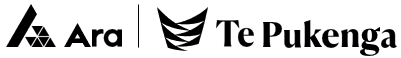 Application for Credit RecognitionGeneral InformationYou need to indicate if you will be applying for credit recognition when you apply to study a programme.All applications for credit recognition must have original or verified copies of results attached.Please hand your completed form to Student Finance when making payment.CAPL Candidates: If you think you are a CAPL candidate please contact the CAPL Office – CAPL@ara.ac.nz.*For CAPL, the delegated authority will be the Manager of CAPL.FeesGeneralA non-refundable fee of $100 applies to external Ara cross-credits and RPL applications. There is a charge of $100 per hour or part thereof for an RPL assessment (an estimate will be given before any assessment is undertaken).Payment of fees can be made with the Student Finance Officers or, alternatively, phone 0800 24 24 76. The options available are cash or EFTPOS, major credit cards or internet bank transfer to: Te Pūkenga – NZIST – Ara Institute Westpac account: 03 0826 0169064 003. Please include RPL in the reference details.CAPL Fees:The CAPL Fee structure is significantly different from the above charges. Please discuss with the CAPL Office.Section A: Student DetailsSection A: Student DetailsSection A: Student DetailsSection A: Student DetailsSection A: Student DetailsSection A: Student DetailsSection A: Student DetailsSection A: Student DetailsFull NameFull NameStudent IDStudent IDAddressAddressHome PhoneHome PhoneMobileMobileQualification for which you are applying for credit recognition towards (e.g. Bachelor of Design):Qualification for which you are applying for credit recognition towards (e.g. Bachelor of Design):Qualification for which you are applying for credit recognition towards (e.g. Bachelor of Design):Qualification for which you are applying for credit recognition towards (e.g. Bachelor of Design):Qualification for which you are applying for credit recognition towards (e.g. Bachelor of Design):Qualification for which you are applying for credit recognition towards (e.g. Bachelor of Design):Qualification for which you are applying for credit recognition towards (e.g. Bachelor of Design):Qualification for which you are applying for credit recognition towards (e.g. Bachelor of Design):I understand that fees apply to this application. I agree to pay these fees when I apply for credit recognition. Failure to pay the required fee(s) will result in my credit recognition application not being processed.I understand that fees apply to this application. I agree to pay these fees when I apply for credit recognition. Failure to pay the required fee(s) will result in my credit recognition application not being processed.I understand that fees apply to this application. I agree to pay these fees when I apply for credit recognition. Failure to pay the required fee(s) will result in my credit recognition application not being processed.I understand that fees apply to this application. I agree to pay these fees when I apply for credit recognition. Failure to pay the required fee(s) will result in my credit recognition application not being processed.I understand that fees apply to this application. I agree to pay these fees when I apply for credit recognition. Failure to pay the required fee(s) will result in my credit recognition application not being processed.I understand that fees apply to this application. I agree to pay these fees when I apply for credit recognition. Failure to pay the required fee(s) will result in my credit recognition application not being processed.I understand that fees apply to this application. I agree to pay these fees when I apply for credit recognition. Failure to pay the required fee(s) will result in my credit recognition application not being processed.I understand that fees apply to this application. I agree to pay these fees when I apply for credit recognition. Failure to pay the required fee(s) will result in my credit recognition application not being processed.SignatureSignatureDateDateFOR OFFICE USE ONLYStudent FinanceFOR OFFICE USE ONLYStudent FinanceFOR OFFICE USE ONLYStudent FinanceFOR OFFICE USE ONLYStudent FinanceFOR OFFICE USE ONLYStudent FinanceFOR OFFICE USE ONLYStudent FinanceFOR OFFICE USE ONLYStudent FinanceFOR OFFICE USE ONLYStudent FinanceFOR OFFICE USE ONLYStudent FinanceFOR OFFICE USE ONLYStudent FinanceFOR OFFICE USE ONLYStudent FinanceAdministration charge ($100)Administration charge ($100)Time to assess RPL ($100 per hour)Time to assess RPL ($100 per hour)Time to assess RPL ($100 per hour)Total Cost of AssessmentTotal Cost of AssessmentCAPL CandidateCAPL CandidateProcessed byDateSection B: Application(please attach original or verified supporting documentation)Section B: Application(please attach original or verified supporting documentation)Section B: Application(please attach original or verified supporting documentation)Section B: Application(please attach original or verified supporting documentation)Section B: Application(please attach original or verified supporting documentation)Section B: Application(please attach original or verified supporting documentation)Section B: Application(please attach original or verified supporting documentation)For Credit Transfer (used when exactly the same course/unit standard has been successful previously)For Cross Credit (used when a similar course has been completed previously)For Credit Transfer (used when exactly the same course/unit standard has been successful previously)For Cross Credit (used when a similar course has been completed previously)For Credit Transfer (used when exactly the same course/unit standard has been successful previously)For Cross Credit (used when a similar course has been completed previously)For Credit Transfer (used when exactly the same course/unit standard has been successful previously)For Cross Credit (used when a similar course has been completed previously)For Credit Transfer (used when exactly the same course/unit standard has been successful previously)For Cross Credit (used when a similar course has been completed previously)For Credit Transfer (used when exactly the same course/unit standard has been successful previously)For Cross Credit (used when a similar course has been completed previously)For Credit Transfer (used when exactly the same course/unit standard has been successful previously)For Cross Credit (used when a similar course has been completed previously)Ara Credit applied forCourse(s) completed at another Institution – Course CodeInstitute where completedOffice use onlyOffice use onlyAra Credit applied forCourse(s) completed at another Institution – Course CodeInstitute where completedCT/CC/ADVApproved/DeclinedFor RPL (used to evaluate the student’s knowledge and skills against Ara learning outcomes)For RPL (used to evaluate the student’s knowledge and skills against Ara learning outcomes)For RPL (used to evaluate the student’s knowledge and skills against Ara learning outcomes)For RPL (used to evaluate the student’s knowledge and skills against Ara learning outcomes)For RPL (used to evaluate the student’s knowledge and skills against Ara learning outcomes)For RPL (used to evaluate the student’s knowledge and skills against Ara learning outcomes)For RPL (used to evaluate the student’s knowledge and skills against Ara learning outcomes)Ara Credit applied forWhat evidence can you provide of having met the learning outcomes for this unit standard/course/outcome?What evidence can you provide of having met the learning outcomes for this unit standard/course/outcome?Office use onlyOffice use onlyAra Credit applied forWhat evidence can you provide of having met the learning outcomes for this unit standard/course/outcome?What evidence can you provide of having met the learning outcomes for this unit standard/course/outcome?GradeApproved/DeclinedFor Office Use OnlyFor Office Use OnlyFor Office Use OnlyFor Office Use OnlyFor Office Use OnlyFor Office Use OnlyFor Office Use OnlyFor Office Use OnlyFor Office Use OnlyFor Office Use OnlyFor Office Use OnlyFor Office Use OnlyRPL Assessor completeChallenge testPortfolioPortfolioInterviewInterviewAttestationAttestationTime taken to assess RPLRPL Assessor nameSignatureSignatureDateDateDelegated Authority name*SignatureDateI confirm quality management processes have occurred and this/these results are confirmed ready for publishing.I confirm quality management processes have occurred and this/these results are confirmed ready for publishing.I confirm quality management processes have occurred and this/these results are confirmed ready for publishing.I confirm quality management processes have occurred and this/these results are confirmed ready for publishing.I confirm quality management processes have occurred and this/these results are confirmed ready for publishing.I confirm quality management processes have occurred and this/these results are confirmed ready for publishing.I confirm quality management processes have occurred and this/these results are confirmed ready for publishing.Head of Department (or delegate)SignatureDateNOTE: for further details on credit recognition, please refer to the APP507 Credit Recognition Policy.NOTE: for further details on credit recognition, please refer to the APP507 Credit Recognition Policy.NOTE: for further details on credit recognition, please refer to the APP507 Credit Recognition Policy.NOTE: for further details on credit recognition, please refer to the APP507 Credit Recognition Policy.NOTE: for further details on credit recognition, please refer to the APP507 Credit Recognition Policy.NOTE: for further details on credit recognition, please refer to the APP507 Credit Recognition Policy.NOTE: for further details on credit recognition, please refer to the APP507 Credit Recognition Policy.Application for Credit RecognitionChecklistApplication for Credit RecognitionChecklistApplication for Credit RecognitionChecklistApplication for Credit RecognitionChecklistApplication for Credit RecognitionChecklistBefore you applyBefore you applyBefore you applyBefore you applyBefore you applyYou have discussed your application with your Programme Leader or the CAPL OfficeYou have:Checked with StudyLink your loan and/or allowance eligibility isn’t affected with credit recognition being awarded and your enrolment EFTS reducedBeen advised of the application fee and assessment fee (if known)Made your application prior to the first day of lectures for this particular courseYou have:Checked with StudyLink your loan and/or allowance eligibility isn’t affected with credit recognition being awarded and your enrolment EFTS reducedBeen advised of the application fee and assessment fee (if known)Made your application prior to the first day of lectures for this particular courseYou have:Checked with StudyLink your loan and/or allowance eligibility isn’t affected with credit recognition being awarded and your enrolment EFTS reducedBeen advised of the application fee and assessment fee (if known)Made your application prior to the first day of lectures for this particular courseYou have:Checked with StudyLink your loan and/or allowance eligibility isn’t affected with credit recognition being awarded and your enrolment EFTS reducedBeen advised of the application fee and assessment fee (if known)Made your application prior to the first day of lectures for this particular courseApplyingApplyingApplyingApplyingApplyingYou have completed your Application for Credit Recognition form and attached original or verified copies of documentation to support your application 	Please note: you may also be required to provide more detailed documentation i.e. course descriptorsYou have completed your Application for Credit Recognition form and attached original or verified copies of documentation to support your application 	Please note: you may also be required to provide more detailed documentation i.e. course descriptorsYou have paid the non-refundable application fee of $100 at Student Finance or by one of the other preferred options (this fee applies to external Ara cross credits and RPL applications)	Please see Application for Credit Recognition form for information regarding feesYou have paid the non-refundable application fee of $100 at Student Finance or by one of the other preferred options (this fee applies to external Ara cross credits and RPL applications)	Please see Application for Credit Recognition form for information regarding feesYou have paid your RPL assessment fee (if applicable) at Student FinanceWhat happens next?What happens next?What happens next?What happens next?What happens next?Your application will be assessed by an academic staff member, an interview may also be arranged and you will be advised of the assessment fee (if applicable).Your will also be advised if your Application for Credit Recognition is declined and arrangements will be made to enrol you in the course/s.The Results Office will process your application, and advise when the result/s is available on the Student Portal.Your results will be published by the Central Academic Records Office.Your application will be assessed by an academic staff member, an interview may also be arranged and you will be advised of the assessment fee (if applicable).Your will also be advised if your Application for Credit Recognition is declined and arrangements will be made to enrol you in the course/s.The Results Office will process your application, and advise when the result/s is available on the Student Portal.Your results will be published by the Central Academic Records Office.Your application will be assessed by an academic staff member, an interview may also be arranged and you will be advised of the assessment fee (if applicable).Your will also be advised if your Application for Credit Recognition is declined and arrangements will be made to enrol you in the course/s.The Results Office will process your application, and advise when the result/s is available on the Student Portal.Your results will be published by the Central Academic Records Office.